RIWAYAT HIDUP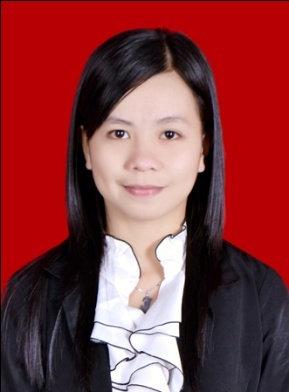 Nur Ekawati, lahir di Kelurahan Lembang Gantarang Keke, Kecamatan Tompobulu Kabupaten Bantaeng pada tanggal 21 Juli 1992, Anak ketiga dari tiga bersaudara, dari pasangan Bapak Nawawi dengan Ibu Hj. Nurhidayah. Penulis mulai  memasuki jenjang pendidikan Sekolah Dasar pada tahun 1998 di SD Inpres Jatia dan tamat pada  tahun 2004 . Pada tahun 2004 melanjutkan pendidikan di SMP Negeri 2 Tompobulu dan tamat tahun 2007. Kemudian pada tahun 2007 penulis melanjutkan pendidikan di SMK Negeri 1 Bantaeng dan tamat pada tahun 2010, pada tahun 2010 penulis melanjutkan pendidikan di Universitas Negeri Makassar (UNM), Fakultas Ilmu Pendidikan, Jurusan Pendidikan Guru Sekolah Dasar (PGSD), program Strata 1 (S1) bertempat di UPP PGSD Makassar Fakultas Ilmu Pendidikan Universitas Negeri Makassar.